1η Πρόοδος Δυναμική και Έλεγχος Διεργασιών					                        14 Νοεμβρίου 2017ΘΕΜΑ1 (10μονάδες)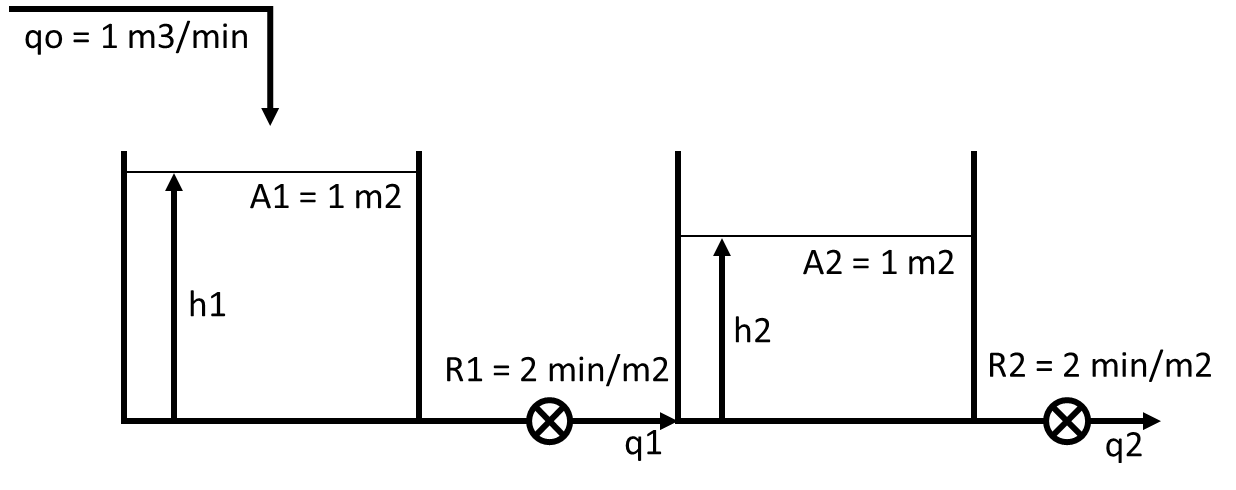 Σε χρόνο 0 προστίθεται στιγμιαία 1 m3. Να υπολογιστεί και να παρασταθεί γραφικά (σε χρόνο 0, 1, 5, 10, 20, 30 min) η απόκριση της στάθμης στην 1η και τη 2η δεξαμενή. @SS	1 – (h1s – h2s)/2 = 0  (h1s – h2s) = 2  h1s = 4	(h1s – h2s)/2 – h2s/2 = 0  h2s = 2Ισοζύγιο μάζας στην 1η δεξαμενήqo(t) – (h1(t) – h2(t))/R1 = A1*dh1(t)/dt  Qo(t) – H1(t)/2 + H2(t)/2 = 1*dH1(t)/dt  2*Qo(t) – H1(t) + H2(t) = 2*dH1(t)/dt  2Qo(s) – H1(s) + H2(s) = 2sH1(s)	(1)Ισοζύγιο μάζας στην 2η δεξαμενή(h1(t) – h2(t))/R1 – h2(t)/R2 = A2*dh2(t)/dt  h1(t)/2 – h2(t)/2 – h2(t)/2 = 1*dh2(t)/dt   h1(t) – 2*h2(t) = 2*dh2(t)/dt  H1(t) – 2*H2(t) = 2dH2(t)/dt  H1(s) – 2H2(s) = 2sH2(s)   H1(s) = (2s + 2)H2(s)  H2(s) = H1(s)/(2s + 2)	(1)	2Qo(s) – H1(s) + H1(s)/(2s + 2) = 2sH1(s)  2Qo/H1 – 1 + 1/(2s + 2) = 2s  Qo/H1 = s – 0,5/(2s + 2) + 0,5 	Qo/H1 = (2s2 + 2s – 0,5 + s + 1)/(2s + 2)  H1/Qo = (2s + 2)/(2s2 + 3s + 0,5) H1/Qo =  2s/(2s2 + 3s + 0,5) + 2/(2s2 + 3s + 0,5)(1)	2Qo(s) – (2s + 2)H2(s) + H2(s) = 2s(2s + 2)H2(s)  2Qo/H2 = (2s + 2) – 1 + 2s(2s + 2) 	Qo/H2 = s + 1 – 0,5 + 2s2 + 2s = 2s2 + 3s + 0,5  H2/Qo = 1/(2s2 + 3s + 0,5)Κρουστική διαταραχή της παροχής: 	qo(t) = qos + δ(t)  qo(t) – qos = δ(t)  Qo(t) = δ(t)  Qo(s) = 1Λύση τριωνύμου Δ = 9-4*2*0,5 = 5		x1 = (-3+5^0,5)/4 = -0,191		 x2 = (-3-5^0,5)/4 = -1,309		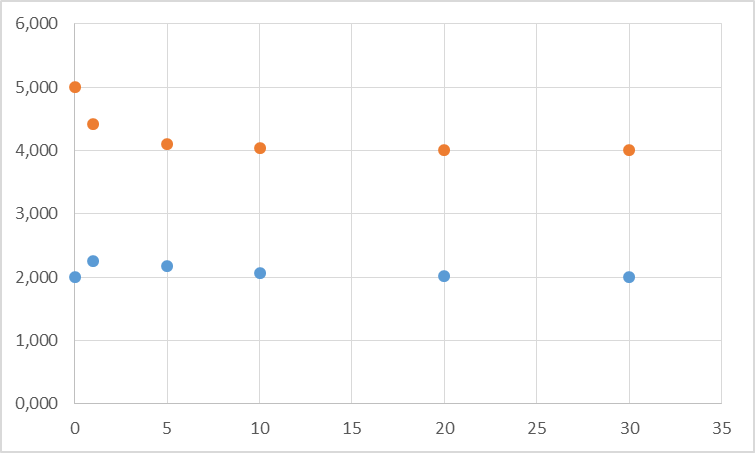 HEAVYSIDE	2s/2(s + 0,191)(s + 1,309) = A/(s + 0,191) + B/(s + 1,309)A = (-0,191)/(-0,191+1,309) = -0,171			B = (-1,309)/(-1,309+0,191) = 1,1711/2(s + 0,191)(s + 1,309) = Γ/(s + 0,191) + E/(s + 1,309)Γ = 0,5/(-0,191+1,309) = 0,447				E =0,5/(-1,309+0,191) = -0,447H1 = -0,171/(s + 0,191) + 1,171/(s + 1,309) + 0,894/(s + 0,191) - 0,894/(s + 1,309) H1(t) = 1,171*exp(-1,309*t)+0,894*exp(-0,191*t)-0,171*exp(-0,191*t)-0,894*exp(-1,309*t)H2 = 0,447/(s + 0,191) - 0,447/(s + 1,309)  H2(t) = 0,447*exp(-0,191*t)-0,447*exp(-1,309*t)ΘΕΜΑ 2 (10 μονάδες)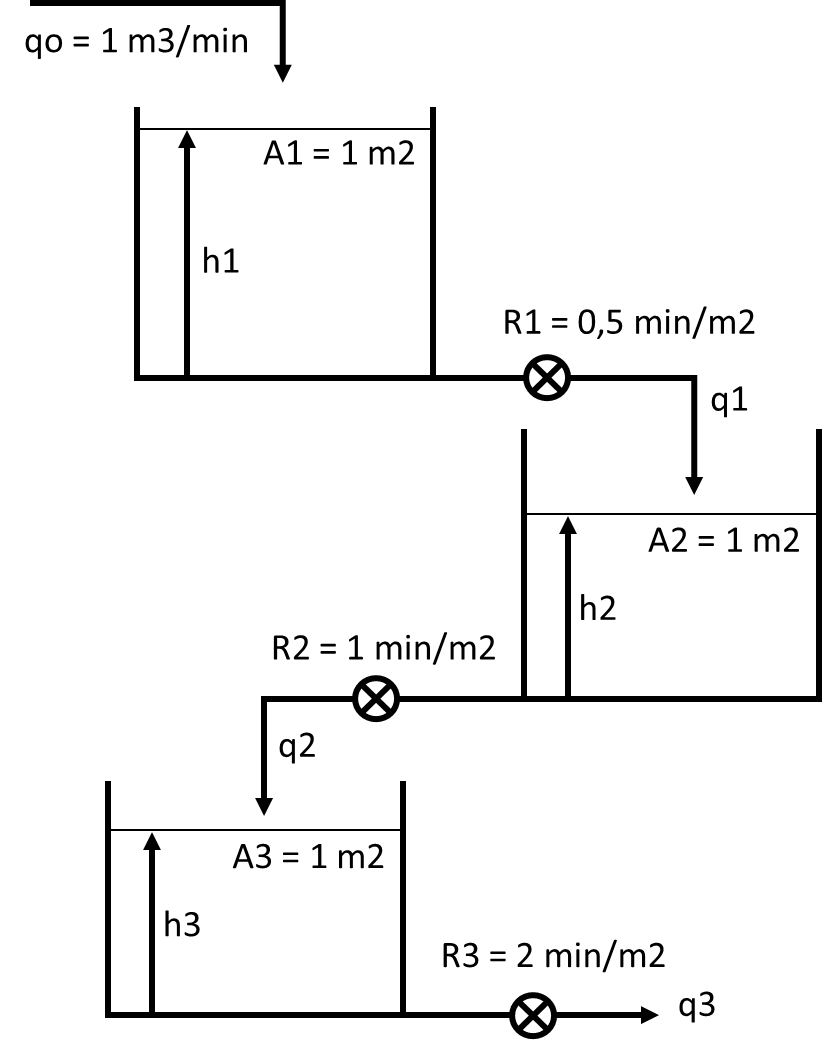 Στο σύστημα δεξαμενών η παροχή αυξάνεται βηματικά κατά 1 m3/min, για 5 λεπτά και στη συνέχεια ελαττώνεται στην αρχική της τιμή. Να υπολογιστεί η στάθμη των τριών δεξαμενών σε χρόνο 4 και 6 λεπτά.Βηματική μεταβολή της qo:	qo(t) = qos + 1u(t) – 1u(t-5)  qo(t) – qos = 1u(t) – 1u(t-5)   Qo(t) = 1u(t) – 1u(t-5)   Qo(s) = 1/s – exp(-5s)/s Ισοζύγιο μάζας στην 1η δεξαμενή@SS	1 – h1s/0,5 = 0  h1s = 0,5qo(t) – h1(t)/R1 = A1*dh1(t)/dt  Qo(t) – H1(t)/0,5 = 1*dH1(t)/dt  0,5*Qo(t) – H1(t) = 0,5*dH1(t)/dt  0,5Qo(s) – H1(s) = 0,5sH1(s) 	 0,5 – Η1/Qo = 0,5sH1/Qo  H1/Qo*(0,5s + 1) = 0,5  H1/Qo = 1/(s + 2) 	       (1)			H1 = 1/s(s + 2) – exp(-5s)/s(s +2) 							(2)HEAVYSIDE	1/s(s + 2) = A/s + B/(s + 2) 		A = 0,5		B = -0,5(2)	H1 = 0,5/s – 0,5/(s + 2) – 0,5*exp(-5s)/s + 0,5*exp(-5s)/(s + 2)  H1(t) = 0,5*(1 – exp(-2t))*u(t) - 0,5*(1-exp(-2*(t-5)))*u(t-5)		H1(4) = 0,5*(1 – exp(-2*4)) = 0,50 m					h1(4) = 0,50+0,50 = 1 mH1(6) = 0,5*(1 – exp(-2*6))-0,5*(1-exp(-2*(6-5))) = 0,07			h1(6) = 0,50+0,07 = 0,57 mq1(t) = h1(t)/R1  Q1(t) = H1(t)/0,5  Q1(s) = H1(s)/0,5  H1 = 0,5Q1(1)	0,5Q1/Qo = 1/(s + 2)  Q1/Qo = 2/(s + 2)Ισοζύγιο μάζας στην 2η δεξαμενή 		q1(t) – h2(t)/R2 = A1*dh2(t)/dt  Q1(t) – H2(t)/1 = 1*dH2(t)/dt @SS	1 – h2s/1 = 0  h2s = 1 		 Q1(s) – H2(s) = sH2(s)  1 – Η2/Q1 = sH2/Q1  					 H2/Q1*(s + 1) = 1  H2/Q1 = 1/(s + 1) 					(3)H2/Qo = (H2/Q1)*(Q1/Qo) = (1/(s + 1))*(2/(s + 2)) = 2/(s + 1)(s + 2)H2 = 1/s(s + 1)(s + 2) – exp(-5s)/s(s + 1)(s +2) 									(4)HEAVYSIDE	1/s(s + 1)(s + 2) = A/s + B/(s + 1) + C/(s + 2)		A = 0,5		B = -1		C = 1/(-2)((-1) = 0,5(4)	H2 = 0,5/s + 0,5/(s + 2) – 1/(s + 1) – 0,5*exp(-5s)/s – 0,5*exp(-5s)/(s + 2) + 0,5*exp(-5s)/(s + 1)    H2(t) = 0,5*(1+exp(-2*t)-2*exp(-t))*u(t) – 0,5*(1+exp(-2(t-5))-exp(-(t-5)))*u(t-5)H2(4) = 0,5*(1+exp(-2*4)-2*exp(-4)) = 0,48 m					h2(4) = 1,0+0,48 = 1,48 mH2(6) = 0,5*(1+exp(-2*6)-2*exp(-6))-0,5*(1+exp(-2*(6-5))-2*exp(-(6-5)))  = 0,30 m	h2(6) = 1,0+0,30 = 1,30 mq2(t) = h2(t)/R2  Q2(t) = H2(t)/1  Q2(s) = H2(s) (3)	Q2/Q1 = 1/(s + 1)Ισοζύγιο μάζας στην 3η δεξαμενή 		q2(t) – h3(t)/R3 = A3*dh3(t)/dt  Q2(t) – H3(t)/2 = 1*dH3(t)/dt @SS	1 – h3s/2 = 0  h3s = 2 		 2Q2(s) – H3(s) = 2sH3(s)  2 – Η3/Q2 = sH3/Q2  					 H3/Q2*(s + 1) = 2  H3/Q2 = 2/(s + 1) H3/Qo = (H3/Q2)*(Q2/Q1)*(Q1/Qo) = (2/(s + 1))*(1/(s + 1))*(2/(s + 2)) = 4/(s + 1)(s + 1)(s + 2)H3 = 4/s(s + 1)2(s + 2) – 4exp(-5s)/s(s + 1)2(s +2) 								(5)HEAVYSIDE	4/s(s + 1)2(s + 2) =  A/s + B/(s + 1)2 + C/(s + 1) + D/(s + 2)		A = 4/(1)(2) = 2	B = 4/(-1)(1) = -4		D = 4/(-2)(1) = -24/s(s + 1)2(s + 2) 		= 2/s – 4/(s + 1)2 + C/(s + 1) – 2/(s + 2)  4 = 2(s + 1)2(s + 2) – 4s(s + 2) + Cs(s + 1)(s + 2) – 2s(s + 1)2 = 			= 2(s2 + 2s + 1)(s + 2) – 4s2 – 8s + C(s2 + s)(s + 2) – 2s(s2 + 2s + 1) =			= 2(s3 + 2s2 + s + 2s2 + 4s + 2) - 4s2 - 8s + C(s3 + s2 + 2s2 + 2s) – 2s3 – 4s2 – 2s =			= 2s3 + 4s2 + 2s + 4s2+ 8s + 4 - 4s2 - 8s + Cs3 + Cs2 + 2Cs2 + 2Cs – 2s3 – 4s2 – 2s 			s3(2 + C – 2) + s2(4 + 4 - 4 + C + 2C – 4) + s(2 + 8 - 8 + 2C – 2) = 0  C = 0(5)	H3 = 4/s – 4/(s + 1)2 – 2/(s + 2) – 4*exp(-5s)/s + 4*exp(-5s)/(s + 1)2 + 2*exp(-5s)/(s + 2)    H3(t) = 4*(1 + t*exp(-t)-0,5*exp(-2t))*u(t) – 4*(1 + (t-5)*exp(-(t-5))-0,5*exp(-2(t-5)))*u(t-5)H3(4) = 4*(1 + 4*exp(-4)-0,5*exp(-2*4)) = 4,29 m						h3(4) = 2,0+4,29 = 5,29 mH3(6) = 4*(1+6*exp(-6)-0,5*exp(-2*6))-4*(1+(6-5)*exp(-(6-5))-0,5*exp(-2*(6-5))) = -1,14 m	h3(6) = 2,0-1,14 = 0,86 mΘΕΜΑ 3 (10 μονάδες)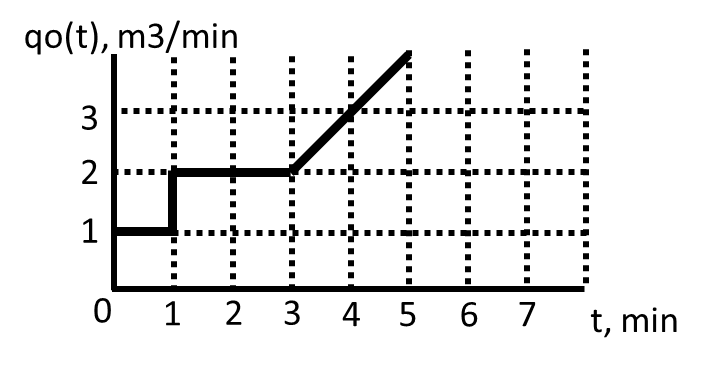 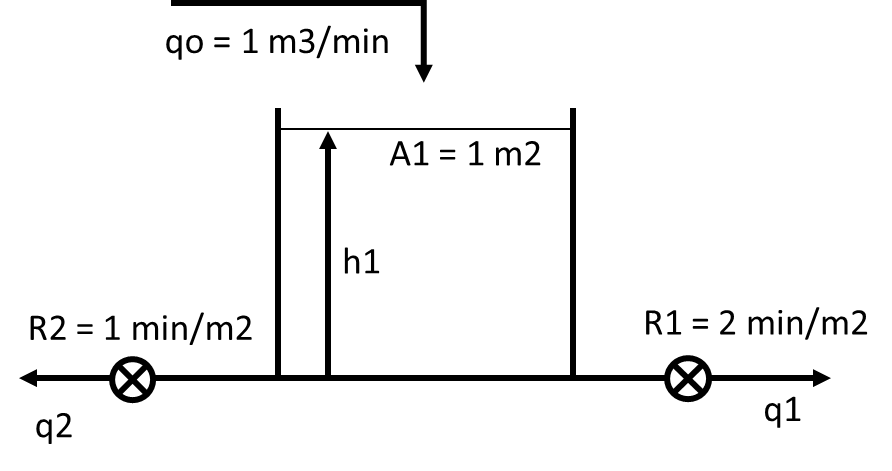 Στη δεξαμενή επιβάλλεται η μεταβολή του σχήματος.  Να υπολογιστεί η στάθμη στο 2ο, 3ο, 4ο και 5ο λεπτό.Ισοζύγιο μάζας:	@SS	1 – hs – hs/2 = 0  1 = 3hs/2  hs = 2/3q(t) – h(t)/R1 – h(t)/R2 = Adh(t)/dt  Q(t) – H(t)/2 – H(t) = dH(t)/dt  Q(s) – 3/2H(s) = sH(s)  1 – 1,5H/Q = sH/Q  1 = H/Q(s + 1,5)  H/Q = 1/(s + 1,5)						(1)q(t) = qs + 1*u(t) + t*u(t-2)  q(t) - qs = 1*u(t) + t*u(t-2)   Q(t)  = 1*u(t) + t*u(t-2) Q(s) = 1/s + exp(-2s)/s2 (1)	H = 	1/s(s + 1,5) + exp(-2s)/s2(s + 1,5)									(2)HEAVYSIDE:	1/s(s + 1,5) = A/s + B/(s + 1,5) = (2/3)/s – (2/3)/(s + 1,5)1/s2(s + 1,5) = C/s2 + D/s + E/(s + 1,5)		C = 2/3		E = 1/(-3/2)^2 = 1/(9/4) = 4/91 = (2/3)*(s + 3/2) + D*s*(s + 3/2) + (4/9)*s2 = (2/3)s + 1 + D*s2 + (3D/2)s + (4/9)*s2D = -4/9			2/3 = - 3D/2  D = -4/9(2) 	H = 	(2/3)/s – (2/3)/(s + 1,5) + exp(-2s)[(2/3)/s2 – (4/9)/s + (4/9)/(s + 1,5)] 	H(t) =	2/3 – (2/3)exp(-1,5t) + [(2/3)(t – 2) – (4/9) + (4/9)exp(-1,5(t-2))]u(t – 2)H(2) =	2/3-(2/3)*exp(-1,5*1) = 0,52 						h(2) = 0,67 + 0,52 =1,19 mH(3) = 	2/3-(2/3)*exp(-1,5*2) = 0,63 						h(3) = 0,67 + 0,63 =1,30 mH(4) = 	2/3-(2/3)*exp(-1,5*3) + (2/3)*(3-2)-(4/9)+(4/9)*exp(-1,5*(3-2)) = 0,98 m 	h(4) = 0,67 + 0,98 =1,65 mH(5) = 	2/3-(2/3)*exp(-1,5*4) + (2/3)*(4-2)-(4/9)+(4/9)*exp(-1,5*(4-2)) = 1,58 m 	h(5) = 0,67 + 1,58 =2,24 mtH1h1H2h2tH1h1H2h201,0005,0000,0002,000100,0414,0410,0662,06610,4244,4240,2492,249200,0064,0060,0102,01050,1074,1070,1712,171300,0014,0010,0012,001